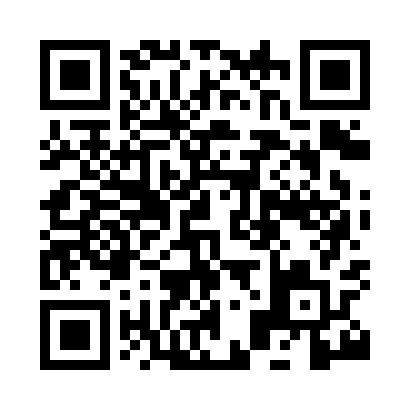 Prayer times for Cwmafan, Neath Port Talbot, UKMon 1 Jul 2024 - Wed 31 Jul 2024High Latitude Method: Angle Based RulePrayer Calculation Method: Islamic Society of North AmericaAsar Calculation Method: HanafiPrayer times provided by https://www.salahtimes.comDateDayFajrSunriseDhuhrAsrMaghribIsha1Mon3:105:021:196:559:3611:272Tue3:115:031:196:559:3511:273Wed3:115:031:196:559:3511:274Thu3:125:041:206:559:3411:275Fri3:125:051:206:559:3411:276Sat3:135:061:206:549:3311:277Sun3:135:071:206:549:3311:268Mon3:145:081:206:549:3211:269Tue3:155:091:206:549:3111:2610Wed3:155:101:206:539:3111:2511Thu3:165:111:216:539:3011:2512Fri3:165:121:216:539:2911:2513Sat3:175:131:216:529:2811:2414Sun3:185:141:216:529:2711:2415Mon3:185:161:216:519:2611:2316Tue3:195:171:216:519:2511:2317Wed3:195:181:216:509:2411:2218Thu3:205:191:216:499:2311:2219Fri3:215:211:216:499:2111:2120Sat3:225:221:216:489:2011:2121Sun3:225:231:216:479:1911:2022Mon3:235:251:226:479:1811:1923Tue3:245:261:226:469:1611:1924Wed3:245:271:226:459:1511:1825Thu3:255:291:226:449:1411:1726Fri3:265:301:226:449:1211:1727Sat3:265:321:226:439:1111:1628Sun3:275:331:226:429:0911:1529Mon3:285:351:216:419:0811:1430Tue3:295:361:216:409:0611:1431Wed3:295:381:216:399:0411:13